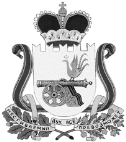 АДМИНИСТРАЦИЯ ВЯЗЬМА-БРЯНСКОГО СЕЛЬСКОГО ПОСЕЛЕНИЯВЯЗЕМСКОГО РАЙОНА СМОЛЕНСКОЙ ОБЛАСТИР А С П О Р Я Ж Е Н И Еот 03.10.2019                                                                                               № 137-р          В соответствии с Федеральным законом от 21 декабря № 69 -ФЗ «О пожарной безопасности», в целях предупреждения возникновения пожаров на территории Вязьма - Брянского сельского поселения Вяземского района Смоленской области в осенне-зимний период 2019-2020 года и своевременной организации их тушения:          1. В срок до 10 октября 2019 года разработать планы противопожарных мероприятий по подготовке населённых пунктов и организаций к работе в условиях осенне-зимнего периода 2019-2020 года, в которых предусмотреть:          - проверку состояния дымоходов печного отопления, систем вентиляции, газового отопления, их ремонту и очистке;          - очистку подвальных и чердачных помещений, технических подполий от мусора и других горючих материалов, обеспечению запрета доступа к указанным помещениям посторонних лиц;          - проведение ремонтных и регламентных работ на объектах электро- и газоснабжения, привидению их в пожаробезопасное состояние;         - подготовку источников противопожарного водоснабжения к эксплуатации в зимний период;         - обеспечение содержания в исправном соcтаянии и своевременной очистке ото льда и снега дорог, проездов, подъездов к зданиям, сооружениям и водоисточникам, а также подступов к инвентарю;         - обновление указателей названий улиц и номеров домов, указателей пожарных водоемов и гидрантов;         - проведение инструктивных собраний с ответственными лицами за обеспечение мер пожарной безопасности с приглашением представителей ОНД и ПР Вяземского, Темкинского и Угранского районов МЧС России по Смоленской области.          2. Назначить лиц ответственных за реализацию разработанных планов противопожарных мероприятий по подготовке населённых пунктов к работе в условиях осенне-зимнего периода 2019-2020 года.          3. Во избежание распространения пожаров весной 2020 года на жилые и хозяйственные постройки, объекты различного назначения в срок до 2 ноября 2019 года организовать очистку прилегающей к ним территорий от сухой травы, сгораемого мусора.          4. Назначить лиц, ответственных за своевременную очистку и содержание в надлежащем состоянии внутридворовых проездов с учетом возможности подъезда пожарной и специальной техники, а также незамерзающих прорубей на открытых водоемах в местах, оборудованных для забора воды, люков колодцев пожарных гидрантов и т.д.          5. Организовать на подведомственной территории проведение в течении октября-ноября 2019 года месячника пожарной безопасности.6. Настоящее распоряжение обнародовать путем размещения на информационных стендах и официальном сайте Администрации Вязьма-Брянского сельского поселения Вяземского района Смоленской области в информационно-телекоммуникационной сети «Интернет» (вязьма-брянская.рф).          7. Контроль за выполнением настоящего распоряжения оставляю за собой.Глава     муниципального    образованияВязьма - Брянского сельского поселенияВяземского района  Смоленской области                                          В.П. ШайтороваО мерах по обеспечению пожарной безопасности на территории Вязьма - Брянского сельского поселения Вяземского района Смоленской области в осенне-зимний период 2019 – 2020 года